Q1/2 agreed at its recent RGM (virtual, 8-10 March 2021) to the development of a new Recommendation for a Global Service Code that would enable the assignment of International numbering resources for the provision of services of a Humanitarian nature (E.nphs) and that the corresponding work item for TR.disab would remain active, as a technical report, pending further review of the text to determine whether part of TR.disab may be relevant for draft new Recommendation ITU-T E.nphs.As a result of reviewing the completion of a trial, a number of questions have been raised and are still being discussed.  When these questions are clarified, Q1/2 will liaise with SG16 (Q26/16) and the JCA-AHF to make them aware of the progress of Q1/2 work. _______________________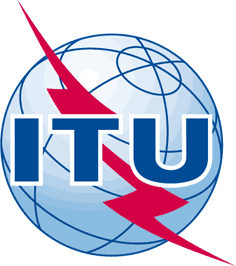 INTERNATIONAL TELECOMMUNICATION UNIONTELECOMMUNICATION STANDARDIZATION SECTORSTUDY PERIOD 2017-2020INTERNATIONAL TELECOMMUNICATION UNIONTELECOMMUNICATION STANDARDIZATION SECTORSTUDY PERIOD 2017-2020INTERNATIONAL TELECOMMUNICATION UNIONTELECOMMUNICATION STANDARDIZATION SECTORSTUDY PERIOD 2017-2020INTERNATIONAL TELECOMMUNICATION UNIONTELECOMMUNICATION STANDARDIZATION SECTORSTUDY PERIOD 2017-2020INTERNATIONAL TELECOMMUNICATION UNIONTELECOMMUNICATION STANDARDIZATION SECTORSTUDY PERIOD 2017-2020INTERNATIONAL TELECOMMUNICATION UNIONTELECOMMUNICATION STANDARDIZATION SECTORSTUDY PERIOD 2017-2020INTERNATIONAL TELECOMMUNICATION UNIONTELECOMMUNICATION STANDARDIZATION SECTORSTUDY PERIOD 2017-2020INTERNATIONAL TELECOMMUNICATION UNIONTELECOMMUNICATION STANDARDIZATION SECTORSTUDY PERIOD 2017-2020INTERNATIONAL TELECOMMUNICATION UNIONTELECOMMUNICATION STANDARDIZATION SECTORSTUDY PERIOD 2017-2020INTERNATIONAL TELECOMMUNICATION UNIONTELECOMMUNICATION STANDARDIZATION SECTORSTUDY PERIOD 2017-2020INTERNATIONAL TELECOMMUNICATION UNIONTELECOMMUNICATION STANDARDIZATION SECTORSTUDY PERIOD 2017-2020INTERNATIONAL TELECOMMUNICATION UNIONTELECOMMUNICATION STANDARDIZATION SECTORSTUDY PERIOD 2017-2020Original: EnglishQuestion(s):Question(s):, , 
(Ref: SG2-LS184)
(Ref: SG2-LS184)
(Ref: SG2-LS184)
(Ref: SG2-LS184)
(Ref: SG2-LS184)
(Ref: SG2-LS184)Source:Source:ITU-T Study Group 2ITU-T Study Group 2ITU-T Study Group 2ITU-T Study Group 2Title:Title:LS on the status of work on international numbering resources for the provision of services of a humanitarian natureLS on the status of work on international numbering resources for the provision of services of a humanitarian natureLS on the status of work on international numbering resources for the provision of services of a humanitarian natureLS on the status of work on international numbering resources for the provision of services of a humanitarian naturePurpose:Purpose:LIAISON STATEMENTLIAISON STATEMENTLIAISON STATEMENTLIAISON STATEMENTLIAISON STATEMENTLIAISON STATEMENTFor action to:For action to:For action to:---For comment to:For comment to:For comment to:---For information to:For information to:For information to:ITU-T Study Group 16 (Q26/16); JCA-AHFITU-T Study Group 16 (Q26/16); JCA-AHFITU-T Study Group 16 (Q26/16); JCA-AHFApproval:Approval:Approval:ITU-T Study Group 2 management (26 April 2021, by correspondence)ITU-T Study Group 2 management (26 April 2021, by correspondence)ITU-T Study Group 2 management (26 April 2021, by correspondence)Deadline:Deadline:Deadline:N/AN/AN/AContact:Contact:Contact:Contact:Contact:Contact:Keywords:Abstract: